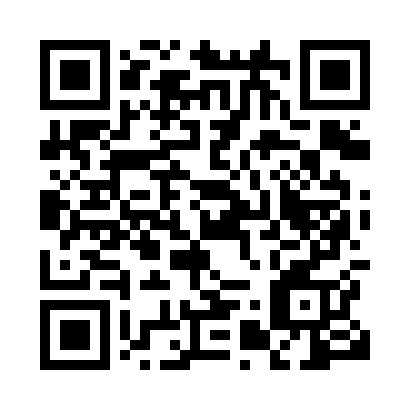 Prayer times for Shantou, ChinaMon 1 Apr 2024 - Tue 30 Apr 2024High Latitude Method: Angle Based RulePrayer Calculation Method: Muslim World LeagueAsar Calculation Method: ShafiPrayer times provided by https://www.salahtimes.comDateDayFajrSunriseDhuhrAsrMaghribIsha1Mon4:506:0612:173:446:297:402Tue4:496:0512:173:446:297:413Wed4:486:0412:173:446:307:414Thu4:476:0312:163:436:307:425Fri4:466:0212:163:436:317:426Sat4:446:0112:163:436:317:437Sun4:436:0012:153:436:317:438Mon4:425:5912:153:426:327:449Tue4:415:5812:153:426:327:4410Wed4:405:5712:153:426:327:4511Thu4:395:5612:143:426:337:4512Fri4:385:5512:143:416:337:4613Sat4:375:5412:143:416:347:4614Sun4:365:5312:143:416:347:4715Mon4:355:5312:133:406:347:4816Tue4:345:5212:133:406:357:4817Wed4:335:5112:133:406:357:4918Thu4:325:5012:133:396:367:4919Fri4:315:4912:123:396:367:5020Sat4:305:4812:123:396:377:5021Sun4:295:4712:123:386:377:5122Mon4:285:4712:123:386:377:5123Tue4:275:4612:123:386:387:5224Wed4:265:4512:113:386:387:5325Thu4:255:4412:113:376:397:5326Fri4:245:4312:113:376:397:5427Sat4:235:4312:113:376:407:5428Sun4:225:4212:113:366:407:5529Mon4:215:4112:113:366:407:5630Tue4:205:4112:113:366:417:56